Publicado en Madrid el 23/01/2024 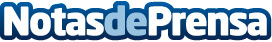 Una serie web desarrollada por PulseLife recoge las vivencias de médicos de diferentes generacionesMédicos líderes de opinión coinciden en que la tecnología debe permitir al paciente participar más en la toma de decisiones
Datos de contacto:Ricardo Antonio Mariscal LópezMariscal López Ricardo Antonio629823662Nota de prensa publicada en: https://www.notasdeprensa.es/una-serie-web-desarrollada-por-pulselife Categorias: Nacional Medicina Televisión y Radio Madrid Innovación Tecnológica Bienestar http://www.notasdeprensa.es